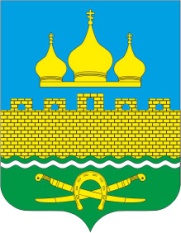 РОССИЙСКАЯ ФЕДЕРАЦИЯРОСТОВСКАЯ ОБЛАСТЬ НЕКЛИНОВСКИЙ РАЙОНМУНИЦИПАЛЬНОЕ ОБРАЗОВАНИЕ «ТРОИЦКОЕ СЕЛЬСКОЕ ПОСЕЛЕНИЕ»АДМИНИСТРАЦИЯ ТРОИЦКОГО СЕЛЬСКОГО ПОСЕЛЕНИЯПОСТАНОВЛЕНИЕот 08.12.2021 г. № 79с. ТроицкоеВ соответствии с Федеральным законом от 10.12.1995 № 196-ФЗ "О безопасности дорожного движения", статьей 14 Федерального закона от 06.10.2003 № 131-ФЗ "Об общих принципах организации местного самоуправления в Российской Федерации", в целях исполнения пункта 8 Протокола заседания АТК Ростовской области от 29.06.2021 № 96, Администрация Троицкого сельского поселения                                                            ПОСТАНОВЛЯЕТ:  1. Утвердить прилагаемый Порядок выявления, перемещения, хранения, утилизации брошенных, разукомплектованных, бесхозяйных транспортных средств на территории Троицкого сельского поселения, согласно Приложению № 1.2. Рекомендовать ОМВД России по Неклиновскому району Ростовской области оказывать содействие Администрации Троицкого сельского поселения в выявлении собственников (владельцев) брошенного и разукомплектованного автотранспорта на территории Троицкого сельского поселения.3. Разместить настоящее постановление на официальном сайте Троицкого сельского поселения в сети Интернет.4. Контроль за исполнением настоящего постановления возложить на старшего инспектора Администрации Троицкого сельского поселения 
Стращенко А.А.Глава Администрации Троицкого сельского поселения		                               О.Н.Гурина Приложение № 1 к постановлению Администрации Троицкого сельского поселения от 08.12.2021 № 79Порядок 
выявления, перемещения, хранения, утилизации брошенных, разукомплектованных, бесхозяйных транспортных средств на территории Троицкого сельского поселения Раздел 1. Общие положения1.1. Порядок выявления, перемещения, хранения, утилизации брошенных, разукомплектованных, бесхозяйных транспортных средств на территории Троицкого сельского поселения Неклиновского района Ростовской области (далее – Порядок) определяет процедуру выявления, перемещения, хранения, утилизации брошенных, разукомплектованных, бесхозяйных транспортных средств, которые представляют угрозу безопасности жизнедеятельности граждан, создают помехи дорожному движению, движению специального и иного транспорта, затрудняют уборку территории, дорожной сети и дворовых территорий населенных пунктов Троицкого сельского поселения, нарушают их архитектурный облик и препятствуют благоустройству и озеленению. 1.2. Целью Порядка служит обеспечение безопасности дорожного движения, устранение помех движения транспорта и пешеходов, увеличение пропускной способности муниципальной дорожной сети, облегчение механизированной уборки улиц и дворовых территорий, защита имущественных и неимущественных прав граждан, надлежащее благоустройство территории и стабилизация антитеррористической и экологической ситуации на территории Троицкого сельского поселения.1.3. Настоящий Порядок не распространяется на правоотношения, связанные с задержанием транспортного средства и запрещением его эксплуатации, предусмотренные статьей 27.13 Кодекса Российской Федерации об административных правонарушениях. 1.4. Для целей настоящего Порядка используются следующие понятия: Брошенное транспортное средство - транспортное средство, в том числе разукомплектованное, оставленное собственником с целью отказа от права собственности на него, в том числе имеющее видимые признаки неиспользуемого (спущенные шины, выбитые стекла, открытые двери и иным образом разукомплектованное), а также брошенные высвободившиеся номерные агрегаты транспортного средства. Дополнительными признаками такого транспортного средства являются: наличие видимых неисправностей, при которых эксплуатация транспортного средства запрещается в соответствии с законодательством Российской Федерации, а также сгоревшие транспортные средства и транспортные средства, которые находятся вне предназначенных для этого местах и с нарушением Правил благоустройства территории Троицкого сельского поселения. Бесхозяйное транспортное средство (бесхозяйный высвободившийся номерной агрегат транспортного средства) - транспортное средство, которое не имеет владельца или владелец которого неизвестен и которое признано бесхозяйным в установленном законом порядке. Основными признаками такого транспортного средства являются: отсутствие его на специализированном учете в органах ГИБДД ОМВД России, наличие видимых неисправностей, при которых эксплуатация транспортного средства запрещается. 1.5. Организацию работ по выявлению брошенных и бесхозяйных транспортных средств на территории Троицкого сельского поселения осуществляет Администрация Троицкого сельского. 1.6. Расходы по выявлению, перемещению, хранению и утилизации бесхозяйных транспортных средств осуществляются за счет средств местного бюджета Троицкого сельского поселения.1.7. Расходы по выявлению, перемещению, хранению и утилизации брошенных транспортных средств осуществляются за счет средств собственника транспортного средства. 1.6. Перемещение брошенных или бесхозяйных транспортных средств на специально отведенную территорию для временного хранения, их хранение, выдачу и утилизацию осуществляет специализированная организация. Выбор специализированной организации осуществляется Администрацией Троицкого сельского поселения в соответствии с действующим законодательством. 
Раздел 2. Организация работы по выявлению брошенного транспортного средства2.1. Администрация Троицкого сельского поселения на основании сообщений от ОМВД России по Неклиновскому району Ростовской области, организаций и граждан осуществляет сбор информации о наличии брошенных и разукомплектованных транспортных средств на территории Троицкого сельского поселения. 2.2. При выявлении брошенного транспортного средства должностным лицом Администрации Троицкого сельского поселения производится его осмотр, фотографирование, составляется акт осмотра по форме согласно приложению № 1 к настоящему Порядку. 2.3. На лобовое стекло, а при отсутствии такового на иное видное место брошенного транспортного средства, прикрепляется извещение в соответствии с приложением № 2 к настоящему Порядку, с указанием того, что владелец транспортного средства обязан в течение трех календарных дней произвести его перемещение в места, предназначенные для ремонта, хранения или стоянки транспортных средств,2.4. Одновременно, с целью получения информации о собственнике брошенного транспортного средства, Администрацией Троицкого сельского поселения направляется соответствующий запрос в ОМВД России по Неклиновскому району Ростовской области. 2.5. В случае если в органах ОМВД России по Неклиновскому району Ростовской области отсутствует информация о собственнике транспортного средства, его перемещение производится в порядке, предусмотренном разделом 3 настоящего Порядка. 2.6. Если ОМВД России по Неклиновскому району Ростовской области предоставлена информация о собственнике транспортного средства, Администрация Троицкого сельского поселения направляет по последнему известному адресу места жительства собственника брошенного транспортного средства заказным письмом с уведомлением о вручении извещение по форме в соответствии с приложением № 2 к настоящему Порядку о необходимости в течение трех календарных дней с даты получения извещения произвести транспортировку (перемещение) транспортного средства в места, предназначенные для ремонта, хранения или стоянки транспортных средств.  В случае если собственник брошенного транспортного средства, несмотря на принятие к нему указанных мер, не переместил его в места, предназначенные для ремонта, хранения или стоянки транспортных средств в течение трех календарных дней с даты получения заказным письмом уведомления о необходимости переместить транспортное средство, Администрация Троицкого сельского поселения принимает решение в форме распоряжения о перемещении брошенного транспортного средства на территорию для временного хранения транспортных средств. О принятом решении о перемещении брошенного транспортного средства на территорию для временного хранения транспортных средств собственник транспортного средства уведомляется Администрацией Троицкого сельского поселения заказным письмом. Раздел 3. Организация работы по выявлению и перемещению 
бесхозяйного транспортного средства	3.1. В случае если в ОМВД России по Неклиновскому району Ростовской области отсутствует информация о собственнике транспортного средства, уполномоченными лицами Администрации Троицкого сельского поселения производится его осмотр, фотографирование, составляется акт осмотра по форме согласно приложению № 1 к настоящему Порядку. 3.2. На лобовое стекло, а при отсутствии такового на иное видное место бесхозяйного транспортного средства, прикрепляется извещение в соответствии с приложением № 2 к настоящему Порядку, с указанием того, что владелец транспортного средства обязан в течение трех календарных дней произвести его транспортировку в места, предназначенные для ремонта, хранения или стоянки транспортных средств. 3.3. В случае если владелец бесхозяйного транспортного средства не был выявлен, несмотря на принятие указанных мер, не переместил транспортное средство в места, предназначенные для ремонта, хранения или стоянки транспортных средств, Администрация Троицкого сельского поселения принимает решение в форме распоряжения о перемещении бесхозяйного транспортного средства на территорию для временного хранения транспортных средств. Раздел 4. Порядок перемещения бесхозяйных и брошенных транспортных средств	4.1. При принятии Администрацией Троицкого сельского поселения решения о перемещении бесхозяйного или брошенного транспортного средства на территорию для временного хранения транспортных средств о дате и времени перемещения извещается участковый уполномоченный полиции ОМВД России по Неклиновскому району Ростовской области (далее – сотрудник полиции) и специализированная организация, осуществляющая деятельность по эвакуации транспортных средств. 4.2. В назначенные дату и время в присутствии уполномоченного лица Администрации Троицкого сельского поселения, сотрудника полиции и специализированной организации производится повторный осмотр брошенного (бесхозяйного) транспортного средства, составляется акт осмотра брошенного или бесхозяйного транспортного средства форме согласно приложению № 3 к настоящему Порядку, который подписывается присутствующими, проводится фотосъемка. После подписания акта осмотра брошенного или бесхозяйного транспортного средства оно передается на ответственное хранение специализированной организации на основании акта приема-передачи, составленного по форме в соответствии с приложением № 4 к настоящему Порядку. Акт приема-передачи брошенного или бесхозяйного транспортного средства подписывается уполномоченным должностным лицом Администрации Троицкого сельского поселения в качестве передающей стороны и ответственным лицом специализированной организации в качестве принимающей стороны. 4.4. Администрация Троицкого сельского поселения обязана вести учет транспортных средств в журнале учета эвакуированных транспортных средств (далее - журнал). В журнал заносятся сведения о переданном на ответственное хранение транспортном средстве с указанием даты принятия на хранение, основанием приема на хранение, дата и номер акта. 4.5. После перемещения транспортного средства на территорию для временного хранения транспортных средств независимым оценщиком производится оценка стоимости транспортного средства в соответствии с Федеральным законом от 29.07.1998 № 135-ФЗ "Об оценочной деятельности в Российской Федерации"  (далее – Федеральный закон от 29.07.1998 № 135-ФЗ). Независимым оценщиком определяется рыночная стоимость транспортного средства с учетом его технического состояния, комплектности. 4.6. Заказчиком работ по оценке бесхозяйных транспортных средств, в том числе брошенных и разукомплектованных, находящихся на территории Троицкого сельского поселения, а также транспортных средств, перемещенных на место для временного хранения транспортных средств, является Администрация Троицкого сельского поселения.4.7. Бесхозяйные транспортные средства, в том числе брошенные и разукомплектованные, находящиеся на территории Троицкого сельского поселения, рыночная стоимость которых определена независимым оценщиком в соответствии с Федеральным законом от 29.07.1998 № 135-ФЗ ниже суммы, соответствующей пятикратному минимальному размеру оплаты труда, обращаются в собственность Троицкого сельского поселения в порядке, установленном ст.226 Гражданского кодекса Российской Федерации, путем издания соответствующего постановления Администрации Троицкого сельского поселения. Прочие брошенные транспортные средства поступают в собственность Троицкого сельского поселения на основании решения суда о признании транспортных средств бесхозяйными. 4.8. По истечении месяца со дня помещения транспортного средства на территорию для временного хранения транспортных средств Администрация Троицкого сельского поселения обращается в суд с заявлением о признании такого транспортного средства бесхозяйным и признании права муниципальной собственности на него. После вступления в силу решения суда о признании транспортного средства бесхозяйным указанное транспортное средство включается в установленном порядке в состав казны Троицкого сельского поселения. 4.9. Со дня вступления в силу решения суда о признании транспортного средства бесхозяйным и признании права собственности на него за Троицким сельским поселением Администрацией Троицкого сельского поселения в зависимости от технического состояния транспортного средства принимается решение о дальнейшем использовании транспортного средства, либо его реализации или утилизации.4.10. Транспортные средства, поврежденные в дорожно-транспортных происшествиях и которые, по оценке независимого оценщика, не подлежат восстановлению, и владельцы которых в результате дорожно-транспортных происшествий погибли, хранятся на территории для временного хранения транспортных средств до истечения срока вступления в наследство в соответствии со статьей 1154 Гражданского кодекса Российской Федерации. Оплата за транспортировку и хранение такого транспортного средства производится со дня открытия наследства. 4.11. В случае, если после перемещения брошенного транспортного средства на территорию для временного хранения транспортных средств какое-либо лицо заявит претензии на данное транспортное средство, транспортное средство может быть выдано лицу специализированной организацией с территории временного хранения транспортных средств при наличии письменного разрешения Администрации Троицкого сельского поселения на выдачу транспортного средства. В случае обращения лица с претензией на транспортное средство должностное лицо специализированной организации обязано направить данного гражданина в Администрацию Троицкого сельского поселения. 4.12. Разрешение на выдачу транспортного средства выдается Администрацией Троицкого сельского поселения на основании: - подтверждения данным лицом законности своего требования (предъявлены документы на транспортное средство или иной документ, подтверждающий право обратившегося лица владеть, пользоваться или распоряжаться транспортным средством); - оплаты специализированной организации издержек по перемещению и хранению транспортного средства по ценам (тарифам) в соответствии с условиями заключенного Администрацией Троицкого сельского поселения со специализированной организацией договора.4.13. О выдаче транспортного средства делается запись в журнале с указанием даты времени выдачи транспортного средства, лица, получившего его, с указанием документов, удостоверяющих личность и право его владения транспортным средством, наличия претензий по сохранности. Вывоз транспортного средства с территории временного хранения транспортных средств осуществляется силами и средствами собственника транспортного средства. При наличии в действиях такого гражданина признаков состава административного правонарушения на него составляется протокол об административном правонарушении. 4.14. В случае отказа собственника от возмещения расходов, связанных с перемещением и хранением транспортного средства, понесенные расходы взыскиваются в судебном порядке. 
Раздел 5. Утилизация бесхозяйных, в том числе брошенных, транспортных средств5.1. Транспортное средство, признанное в установленном гражданским законодательством Российской Федерации порядке бесхозяйным и в отношении которого администрацией сельского поселения Междуречье принято решение об утилизации, в месячный срок подлежит вывозу для утилизации. 5.2. Утилизация бесхозяйных, в том числе брошенных, транспортных средств осуществляется специализированной организацией на основании договора об оказании услуг по утилизации. Заказчиком по договору оказания услуг по утилизации брошенных и бесхозяйных транспортных средств на территории Троицкого сельского поселения является Администрация Троицкого сельского поселения. Раздел 6. Порядок рассмотрения споров и претензий6.1. Все споры и претензии, возникшие в процессе осуществления исполнения работ по эвакуации транспортных средств с признаками брошенных и разукомплектованных, в том числе по вновь открывшимся обстоятельствам, разрешаются в порядке, установленном действующим законодательством Российской Федерации. Раздел 7. Заключительное положение7.1. Информация о выявленных и перемещенных транспортных средствах формируется Администрацией Троицкого сельского поселения по форме приложения № 5 к настоящему Порядку, согласовывается с ОМВД России по Неклиновскому району Ростовской области и направляется главе Троицкого сельского поселения.Приложение № 1 
к Порядку выявления, перемещения, хранения, утилизации брошенных, разукомплектованных, бесхозяйных транспортных средств на территории Троицкого сельского поселенияАКТ № 1 
ОСМОТРА БРОШЕННОГО (РАЗУКОМПЛЕКТОВАННОГО, БЕСХОЗЯЙНОГО) АВТОТРАНСПОРТНОГО СРЕДСТВА 
"______" ____________ 200_ г. "______" часов "______" минут 
_____________________________________________ 
(место составления) 	Уполномоченный представитель Администрации Троицкого сельского поселения в лице ______________________________________________________________________________________________________________должность, фамилия, имя, отчество представителя
составил настоящий акт о том, что в соответствии с Порядком выявления, перемещения, хранения, утилизации брошенных, разукомплектованных, бесхозяйных транспортных средств на территории Троицкого сельского поселения, утвержденным постановлением Администрации Троицкого сельского поселения от «___»___________2016 №_______, проведен осмотр транспортного средства, находящегося 
______________________________________________________________(указывается место обнаружения брошенного и разукомплектованного автотранспортного средства)  
Сведения о транспортном средстве: 
марка _________________________________________________________ 

государственный регистрационный знак _______________________ 

VIN __________________________________________________________ 

Цвет __________________________________________________________ 

№ кузова ______________________________________________________ 

№ двигателя___________________________________________________ 

На момент осмотра транспортное средство имело механические повреждения: 
______________________________________________________________ 

Осмотром установлено наличие/отсутствие: 
колеса ________________________________________________________ 

багажник _____________________________________________________ 

внешние зеркала _______________________________________________ 

колпаки колес _________________________________________________ 

доп. фары _____________________________________________________ 

внешние антенны ______________________________________________ 

радиоаппаратура _______________________________________________ 

форкоп _______________________________________________________ 

пробка бензобака ______________________________________________ 

щетки стеклоочистителя _________________________________________  В салоне находится: _____________________________________________(отметки производятся в случае наличия возможности осмотреть салон)В салоне просматривается________________________________________(отметки производятся в случае отсутствия возможности осмотреть салон)

В багажнике находится ___________________________________________(отметки производятся в случае наличия возможности осмотреть багажник)
Дополнительные сведения: ____________________________________ 

2. Собственник (владелец) ___________________________________________ (указываются сведения о собственнике (владельце) в случае, если собственник (владелец) установлен) Заключение: 
__________________________________________________________________ 

__________________________ _____________ ___________________ 
          (должность)                       (роспись)              (Ф.И.О.) Приложение № 2 
к Порядку выявления, перемещения, хранения, утилизации брошенных, разукомплектованных, бесхозяйных транспортных средств на территории Троицкого сельского поселенияВладельцу (представителю владельца) ____________________________________
(Ф.И.О. полностью, если известны) 
____________________________________ 
транспортного средства марки____________________________________ 
государственный регистрационный номер__________________________ 
проживающему по адресу:_______________________________________ 
указывается полный адрес, если известен ИЗВЕЩЕНИЕ 
с. Троицкое                                                  		 "_____" ____________ 20__ г. 	Ввиду того, что принадлежащее Вам транспортное средство обнаружено с признаками брошенного, представляет угрозу безопасности жизнедеятельности граждан, создает помехи дорожному движению, движению специального и иного транспорта, затрудняет уборку территории, дорожной сети и дворовых территорий, а также нарушает архитектурный облик и препятствует благоустройству и озеленению, в соответствии с Порядком выявления, перемещения, хранения, утилизации брошенных, разукомплектованных, бесхозяйных транспортных средств на территории Троицкого сельского поселения, утвержденным постановлением Администрации Троицкого сельского поселения от «___»___________2016 №______, предупреждаю Вас о необходимости произвести в течение трех календарных дней с момента получения настоящего извещения перемещение Вашего транспортного средства в места, предназначенные для ремонта, хранения или стоянки транспортных средств, либо за свой счет эвакуировать/утилизировать транспортное средство в случае прекращения его эксплуатации. В случае невыполнения данного требования к Вам могут быть применены меры административного воздействия, а транспортное средство будет помещено в принудительном порядке в место для временного хранения по адресу: _________________________________________________________ 
с последующим возмещением с Вас расходов по эвакуации и хранению транспортного средства. 
Телефон для справок ___________________________________________ 

___________________ _________________ __________________________ 
            (должность)                    (подпись)                                     (Ф.И.О.)  Приложение № 3 
к Порядку выявления, перемещения, хранения, утилизации брошенных, разукомплектованных, бесхозяйных транспортных средств на территории Троицкого сельского поселенияАКТ № 2 
ПОВТОРНОГО ОСМОТРА БРОШЕННОГО (РАЗУКОМПЛЕКТОВАННОГО, БЕСХОЗЯЙНОГО) АВТОТРАНСПОРТНОГО СРЕДСТВА                "___" ________ 200_ г. "______" часов "_____" минут_____________________________________________(место составления)Уполномоченный представитель Администрации Троицкого сельского поселения в лице _______________________________________________(должность, фамилия, имя, отчество представителя)
сотрудник полиции ОМВД России Неклиновского района Ростовской области в лице __________________________________________________________(должность, фамилия, имя, отчество сотрудника)представитель специализированной организации в лице ________________________________________________________________________________(должность, фамилия, имя, отчество представителя)составили настоящий акт о том, что в соответствии с Порядком выявления, перемещения, хранения, утилизации брошенных, разукомплектованных, бесхозяйных транспортных средств на территории Троицкого сельского поселения, утвержденным постановлением Администрации Троицкого сельского поселения от «___»___________2016 №______, проведен осмотр транспортного средства, находящегося ______________________________(указывается место обнаружения брошенного и разукомплектованного автотранспортного средства)  
Сведения о транспортном средстве: 
марка _________________________________________________________ 

государственный регистрационный знак ___________________________ 

VIN __________________________________________________________ 

Цвет __________________________________________________________ 

№ кузова ______________________________________________________ 

№ двигателя___________________________________________________ 

На момент осмотра транспортное средство имело механические повреждения: 
______________________________________________________________ 

Осмотром установлено наличие/отсутствие:
колеса ________________________________________________________ 

багажник _____________________________________________________ 

внешние зеркала _______________________________________________ 

колпаки колес _________________________________________________ 

доп. фары _____________________________________________________ 

внешние антенны ______________________________________________ 

радиоаппаратура _______________________________________________ 

форкоп _______________________________________________________ 

пробка бензобака ______________________________________________ 

щетки стеклоочистителя _________________________________________ 

В салоне находится: ____________________________________________________________________________________________________________(отметки производятся в случае наличия возможности осмотреть салон)
В салоне просматривается ________________________________________(отметки производятся в случае отсутствия возможности осмотреть салон)
В багажнике находится ___________________________________________(отметки производятся в случае наличия возможности осмотреть багажник)
Дополнительные сведения: ____________________________________ 

2. Собственник (владелец) __________________________________________________________________ (указываются сведения о собственнике (владельце) в случае, если собственник (владелец) установлен)3. Основание принятия транспортного средства на учет в качестве бесхозяйного, брошенного __________________________________________________________________ 

4. После осмотра транспортное средство опечатано __________________________________________________________________ (указывается каким образом опечатано после осмотра) 
в связи с тем, что__________________________________________________________________ 
 (признаки отнесения имущества к бесхозяйному, брошенному) 

5. Сведения о проверке на угон и принадлежность ______________________ 
____________________________________________________________________________________________________________________________________

6. Осмотр произведен с участием (в отсутствии) собственника (владельца) транспортного средства _____________________________________________                                                                                          (нужное подчеркнуть) Подписи: __________________________________________________________________, (должность, подпись, Ф.И.О. представителя Администрации Троицкого сельского поселения)
__________________________________________________________________ 
(должность, подпись, Ф.И.О. сотрудника полиции ОМВД России)

__________________________________________________________________(должность, подпись, Ф.И.О. представителя специализированной организации) 

Акт вручен собственнику (владельцу) транспортного средства______________________________________________________________ 

«____»_______________ 20__г.  ______________________________ 
                                                                           Подпись о вручении
Собственник (владелец) от вручения акта отказался _____________________________________________ 
(подпись секретаря комиссии) 

Акт направлен заказным письмом собственнику (владельцу) __________________________________________________________________ 
Указывается дата отправки, № квитанции (заполняется секретарем комиссии) 
Иные сведения __________________________________________________________________ 


Приложения: 
_________________________________________________________________ 
_________________________________________________________________ 
_________________________________________________________________ 
_________________________________________________________________ 


Транспортное средство принято к эвакуации: 
__________________________________________________________________ 
(подпись лица, осуществляющего эвакуацию) 

__________ час. ____ мин. "____" ______________ 20____ г.Приложение № 4 
к Порядку выявления, перемещения, хранения, утилизации брошенных, разукомплектованных, бесхозяйных транспортных средств на территорииТроицкого сельского поселения Акт № _____ 
приема-передачи брошенного и разукомплектованного транспортного средства на ответственное хранение 

"___" ________ 200_ г. "_____" часов "___" минут 

_____________________________________________ 
(место составления)Уполномоченный представитель Администрации Троицкого сельского поселения в лице _______________________________________________(должность, фамилия, имя, отчество представителя)
передающие брошенное (бесхозяйное, разукомплектованное) транспортное средство для помещения в место для временного хранения, 
и представитель специализированной организации ________________________________________________________________________________________(название организации, должность, , Ф.И.О).
принимающий транспортное средство для помещения в место для временного хранения 
на основании постановления Администрации Троицкого сельского поселения «__»________ 201_ г № ______  и __(указываются реквизиты актов №1 и № 2 осмотра брошенного и разукомплектованного транспортного средства)   
составили настоящий акт о том, что нижеуказанное транспортное средство вывозится для помещения в место для временного хранения: 

Сведения о транспортном средстве: марка _________________________________________________________ 

государственный регистрационный знак ___________________________ 
VIN __________________________________________________________ 

Цвет __________________________________________________________ 

№ кузова ______________________________________________________ 

№ двигателя___________________________________________________ 

На момент передачи транспортное средство имело механические повреждения: 
______________________________________________________________ 

Осмотром установлено наличие/отсутствие: 
колеса ________________________________________________________ 

багажник _____________________________________________________ 

внешние зеркала _______________________________________________ 

колпаки колес _________________________________________________ 

доп. фары _____________________________________________________ 

внешние антенны ______________________________________________ 

радиоаппаратура _______________________________________________ 

форкоп _______________________________________________________ 

пробка бензобака ______________________________________________ 

щетки стеклоочистителя _________________________________________ 

В салоне находится: ________________________________________________(отметки производятся в случае наличия возможности осмотреть салон)                               
В салоне просматривается _________________________________________(отметки производятся в случае отсутствия возможности осмотреть салон) 
В багажнике находится __________________________________________(отметки производятся в случае наличия возможности осмотреть багажник)Дополнительные сведения: ______________________________________ 

Место хранения транспортного средства: __________________________ 

Транспортное средство для помещения к месту временного хранения сдано в состоянии, указанном в Акте № 2, ______________________________________________________________(подпись должностного лица Администрации Троицкого сельского поселения, ответственного за передачу)
Транспортное средство принято на ответственное хранение в состоянии, указанном в Акте № 2: ___________________________________________________________ 
(подпись должностного лица организации, ответственного за хранение) 

__________ час. ____ мин. "____" ______________ 20_____ г.Об утверждении Порядка выявления, перемещения, хранения, утилизации брошенных, разукомплектованных, бесхозяйных транспортных средств на территории Троицкого сельского поселения